Анотація навчального курсуМета курсу (набуті компетентності)Унаслідок вивчення даного навчального курсу здобувач вищої освіти набуде такихкомпетентностей, як:ЗК01. Здатність застосовувати знання в практичних ситуаціях;ЗК02. Знання та розуміння предметної області та розуміння професійної діяльності;ЗК03. Здатність бути критичним і самокритичним;ЗК04. Здатність до пошуку, оброблення та аналізу інформації з різних джерел;ЗК05. Навички використання інформаційних і комунікаційних технологій;ЗК06. Здатність до адаптації та дії в новій ситуації;ЗК08. Здатність навчатися і оволодівати сучасними знаннями;ЗК09. Здатність реалізувати свої права і обов’язки як члена суспільства, усвідомлювати цінності громадянського (вільного демократичного) суспільства та необхідність його сталого розвитку, верховенства права, прав і свобод людини і громадянина в Україні;СК01. Здатність застосовувати знання зі сфери соціальних комунікацій у своїй професійній діяльності;СК02. Здатність формувати інформаційний контент;СК03. Здатність створювати медіапродукт;СК05. Здатність ефективно просувати створений медійний продукт;СК06. Здатність до провадження безпечної медіадіяльності.Структура курсуРекомендована літератураБазоваДуцик Д. Політична журналістика / Діана Дуцик. – К. : ВД «Києво-Могилян. акад.», 2005. — 138 с.Корконосенко С. Политическаяжурналистика. –М. : Юрайт, 2005. – 320 с.Політисна проблематика ЗМІ : хрестоматія політичного портрета / упоряд., автор метод.-наук. супроводу Воронова М. Ю. – К. : Промінь, 211. – 200 с.Допоміжна1.Бацман О.Л. Особливості сучасного діалогу між пресою та владою / О. Бацман // Наукові записки Інституту журналістики : науковий збірник / за ред. В. Різуна; КНУ імені Тараса Шевченка. – К., 2008. – Т.30. – січень-березень. – С.39-42. 2. Ващенко О. Нормативно-правові аспекти діяльності ЗМІ України у виборчих кампаніях / О. Ващенко // Українська періодика : історія і сучасність : Доп. та повідомл. восьмої Всеукр. наук.-теорет. конф. – Львів, 2003. – С. 503-506. 3. Воронова М. Ю.Політична журналістика як особливий різновид професійної діяльності/ М. Ю. Воронова // Наукові записки Інституту журналістики. - 2013. - Т. 50. - С. 197-201. - Режим доступу: http://nbuv.gov.ua/UJRN/Nzizh_2013_50_404. Гутиря С.І. Незалежна преса і нова влада / С. Гутиря // Наукові записки Інституту журналістики : науковий збірник / за ред. В. Різуна; КНУ імені Тараса Шевченка. – К., 2006. – Т.22. – січень-березень. – С.40-45. 5. Засоби масової інформації : професійні стандарти, етика та законодавчі норми / Укл. : Петрів Т., Сафаров А., Сюмар В., Чекмишев О. – К. : Нічлава, 2006. 6. Конституція України. – К., 2006. 7. Литвинова М.К. Політична журналістика в Україні : деякі аспекти теорії і практики / М. Литвинова // Наукові записки Інституту журналістики : науковий збірник / за ред. В. Різуна; КНУ імені Тараса Шевченка. – К., 2003. – Т.11. – С.26-30. 9. Місьо М., Петрова Н. Правничі засади діяльності журналістів в Україні / М. Місьо, Н. Петрова. – К., 2002. 10. Паславський І.І. Виборчі системи та політична культура суспільства: інформаційний аспект / І. Паславський // Наукові записки Інституту журналістики : науковий збірник / за ред. В. Різуна; КНУ імені Тараса Шевченка. – К., 2003. – Т.10. – січень-березень. – С. 20-26. 11. Українське законодавство : Засоби масової інформації / Упор. Котюжинська Т., Панкратова Л. – К., 2004. – 368 с. Оцінювання курсуЗа повністю виконані завдання студент може отримати визначену кількість балів:Шкала оцінювання студентівПолітика курсуСилабус курсу:Силабус курсу: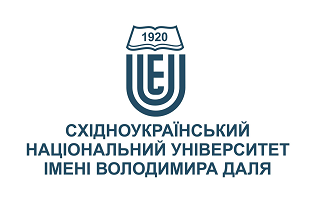 ПОЛІТИЧНА ПРОБЛЕМАТИКАПОЛІТИЧНА ПРОБЛЕМАТИКАСтупінь вищої освіти:бакалаврбакалаврСпеціальність: 61Журналістика61ЖурналістикаРік підготовки:44Семестр викладання:веснянийвеснянийКількість кредитів ЄКТС:55Мова(-и) викладання:українськаукраїнськаВид семестрового контролюзалікзалікАвтор курсу та лектор:Автор курсу та лектор:Автор курсу та лектор:Автор курсу та лектор:Автор курсу та лектор:к.філол.н. Кравченко Олена Леонідівнак.філол.н. Кравченко Олена Леонідівнак.філол.н. Кравченко Олена Леонідівнак.філол.н. Кравченко Олена Леонідівнак.філол.н. Кравченко Олена Леонідівнак.філол.н. Кравченко Олена Леонідівнак.філол.н. Кравченко Олена Леонідівнак.філол.н. Кравченко Олена Леонідівнавчений ступінь, вчене звання, прізвище, ім’я та побатьковівчений ступінь, вчене звання, прізвище, ім’я та побатьковівчений ступінь, вчене звання, прізвище, ім’я та побатьковівчений ступінь, вчене звання, прізвище, ім’я та побатьковівчений ступінь, вчене звання, прізвище, ім’я та побатьковівчений ступінь, вчене звання, прізвище, ім’я та побатьковівчений ступінь, вчене звання, прізвище, ім’я та побатьковівчений ступінь, вчене звання, прізвище, ім’я та побатьковідоцент кафедри української філології та журналістикидоцент кафедри української філології та журналістикидоцент кафедри української філології та журналістикидоцент кафедри української філології та журналістикидоцент кафедри української філології та журналістикидоцент кафедри української філології та журналістикидоцент кафедри української філології та журналістикидоцент кафедри української філології та журналістикипосадапосадапосадапосадапосадапосадапосадапосадаolena-krav18@snu.edu.ua+38-050-036-39-32Telegram за номером телефону Telegram за номером телефону за розкладомелектронна адресателефонмесенджермесенджерконсультаціїЦілі вивчення курсу:Дисципліна «Політична проблематика» покликана сформувати комплекс професійної компетентності, необхідної для ефективної діяльності у сфері політичної журналістики, засвоїти знання про політичну журналістику як унікальний різновид професійної інформаційної діяльності, про специфіку інформаційної роботи політичного журналіста, навчити працювати у різних жанрах політичної проблематики;Вивчення дисципліни передбачає поглиблення знань і вироблення навичок аналізу методів і прийомів подачі політичної інформації (визначати приховану політичну рекламу, методи інформаційних маніпуляцій).Результати навчання:Знати: комплекс правових засад функціонування ЗМІ в умовах становлення демократичного суспільства;- жанрові стандарти політичної журналістики (цитата, анкета, замітка, коментар, стаття, огляд, бесіда, інтерв’ю, політичний портрет, портрет політика, міжнародний політичний портрет, історико-політичний портрет);- специфіку творчо-організаційної діяльності політичного журналіста (місце, роль, ефективність, важелі впливу, загрози професійної діяльності при зборі та розповсюдженні політичної інформації).Вміти: орієнтуватися у змісті політичної інформації (подіях, персоналіях, процесах, тенденціях);- професійно аналізувати методи, способи, засоби подачі політичної інформації;- розрізняти аналітичні тексти політичного спрямування від прихованої реклами;- відрізняти першочергові політичні події від другорядних;- прогнозувати розвиток політичних подій і ситуацій;- формулювати аналітичні тези, обґрунтовувати їх;- працювати в жанрах політичної проблематики. Передумови до початку вивчення:Базові знання, отримані при вивченні дисципліни «Основи журналістської майстерності», «Журналістський фах», «Проблематика ЗМІ».№ТемаГодини (Л/ЛБ/ПЗ)Стислий змістІнструменти і завданняЗМІ як автономний політичний інститут2/4Предмет і завдання курсу. Основні поняття дисципліни. Міждисциплінарні зв’язки курсу. Функції ЗМІ як політичного інституту (функції інформування, соціалізації, артикуляції). ЗМІ в політичній структурі суспільства. Участь в обговоренніПрезентаціяКласична спадщина політичного репортажу2/4Чеська школа політичного репортажу (спадщина Ю. Фучика та Е. Е. Кіша). Американська школа політичного репортажу (журналістська діяльність Дж. Ріда, Е. Хемінгуея та Г. Боровіка). Традиція німецького репортажу на прикладі творчої спадщини Г. Кромшредера. «Рольовий репортаж»: концепція, принципи, ефективність, майстерність.Участь в обговоренніПрезентаціяПолітична журналістика як особливий різновид професійної діяльності журналіста2/4Історичний зріз української політичної журналістики. Політична інформація як об’єкт діяльності політичного журналіста. Специфіка громадсько-політичної та професійно-літературної творчості журналіста. Засади діяльності політичного журналіста. Проблема злиття політичної журналістики з рекламою та піаром.Участь в обговоренніРезультативність політичної журналістики2/4Ефективність і дієвість політичної журналістики. Історичний досвід результативності політичної журналістики. Теорія «політики демагога» Макса Вебера. Погляди Мішеля Фуко на результативність політичної журналістики. Критерії дієвості (кадри, засоби, спрямованість, форми, методи, регіон, аудиторія).Участь в обговоренніПравові та етичні основи політичної журналістики2/4Соціально-правова регламентація діяльності ЗМІ в Україні (адміністративна, цивільна та кримінальна відповідальність журналіста). Конституційний суд України та Європейський суд у розв’язанні конфліктів між учасниками інформаційних відносин. Перешкоджання професійній законній діяльності працівників ЗМІ. Права та обов’язки журналістів (Закони України «Про інформацію», «Про друковані ЗМІ (пресу) в Україні», «Про інформацію»). Основні принципи та норми етичної діяльності політичних журналістівУчасть в обговоренніАналіз ситуацій перешкоджання професійній законній діяльності працівників ЗМІТипові форми газетно-журнальної політичної журналістики2/4Політична цитата. Різновиди політичного інтерв’ю. політичний репортаж. Коментування політичних подій. Політична авторська колонка. Політична стаття. Політична публіцистика.Участь в обговоренніАналіз та написання різножанрових матеріалів на політичну тематикуДіяльність політичного журналіста під час виборчої кампанії2/4Законодавство про вибори Президента України, народних депутатів у контексті діяльності ЗМІ. Правове регулювання проведення та форми передвиборної агітації у ЗМІ. Права та обов’язки ЗМІ у період виборів. Особливості поширення інформації про кандидатів. Політична заангажованість ЗМІ України (на прикладах провідних видань). Проблеми адмінреформи у ЗМІ.Участь в обговоренніПрезентаціяІнструменти і завданняКількість балівУчасть в обговоренні20Аналіз та написання різножанрових матеріалів на політичну тематику10/20Презентація20Залік30Разом100Сума балів за всі види навчальної діяльностіОцінкаECTSОцінка за національною шкалоюОцінка за національною шкалоюСума балів за всі види навчальної діяльностіОцінкаECTSдля екзамену, курсового проекту (роботи), практикидля заліку90 – 100Авідміннозараховано82-89Вдобрезараховано74-81Сдобрезараховано64-73Dзадовільнозараховано60-63Езадовільнозараховано35-59FXнезадовільно з можливістю повторного складанняне зараховано з можливістю повторного складання0-34Fнезадовільно з обов’язковим повторним вивченням дисциплінине зараховано з обов’язковим повторним вивченням дисципліниПлагіат та академічна доброчесність:Під час виконання практичних завдань студент має дотримуватись політики академічної доброчесності. Запозичення мають бути оформлені відповідними посиланнями. Списування є забороненим.Результати навчання студентівоцінюються викладачем об’єктивно. Здобувачі вищої освіти самостійно виконують навчальні завдання, завдання поточного та підсумкового контролю результатів навчання (для осіб з особливими освітніми потребами ця вимога застосовується з урахуванням їхніх індивідуальних потреб і можливостей).Завдання і заняття:Усі завдання, передбачені програмою курсу, мають бути виконані своєчасно й оцінені в спосіб, зазначений вище. Аудиторні заняття мають відвідуватись регулярно. Пропущені заняття (з будь-яких причин) мають бути відпрацьовані з отриманням відповідної оцінки не пізніше останнього тижня поточного семестру. Через поважну причину (хвороба, академічна мобільність тощо) терміни відпрацювання можуть бути збільшені за письмовим дозволом декана.Поведінка в аудиторії:На заняття студенти приходять до аудиторії відповідно до розкладу, не запізнюючись.Під час занять студенти:не залишають аудиторію без дозволу викладача;коректно поводяться між собою;вільно висловлюють свої погляди;не заважають викладачеві проводити заняття.Під час контролю знань студенти:не послуговуються зовнішніми джерелами інформації, які заборонено використовувати під час виконання роботи);не можуть розмовляти з іншими студентами та порушувати режим тиші в аудиторії;мають право на отримання від викладача роз’яснень про причини отримання низької/незадовільної оцінки.